16. července 2018Většina podnikatelů si sama určuje pracovní dobuSe svou prací je spokojena většina podnikatelů. 74 % z nich se samostatně rozhoduje o pracovní době.Velmi spokojeno je v práci 49 % sebezaměstnaných. Alespoň částečně pak 45 % podnikatelů. Nespokojenost vyjádřilo jen 6 % respondentů speciálního modulu Výběrového šetření pracovních sil, které Český statistický úřad realizoval v uplynulém roce.Víc než tři čtvrtiny podnikatelů se zaměstnanci i bez nich uvádějí, že mají 10 a více klientů. 15 % podnikatelů má v průběhu roku 2 až 9 odběratelů. Jen pro jednoho zákazníka pracovalo 7 % sebezaměstnaných.„Podnikatelé uvádějí, že o své pracovní době rozhodují převážně sami. V 19 % případů má tuto výsadu klient a v 7 % figurují faktory, které nelze ovlivnit. Třeba počasí,“ shrnuje Dalibor Holý z odboru statistiky trhu práce ČSÚ. Začít podnikat se řada respondentů rozhodla na základě vhodné příležitosti nebo proto, že je tento způsob obživy v daném oboru obvyklý.Z jakého důvodu se respondenti stali sebezaměstnanými (2017, v %)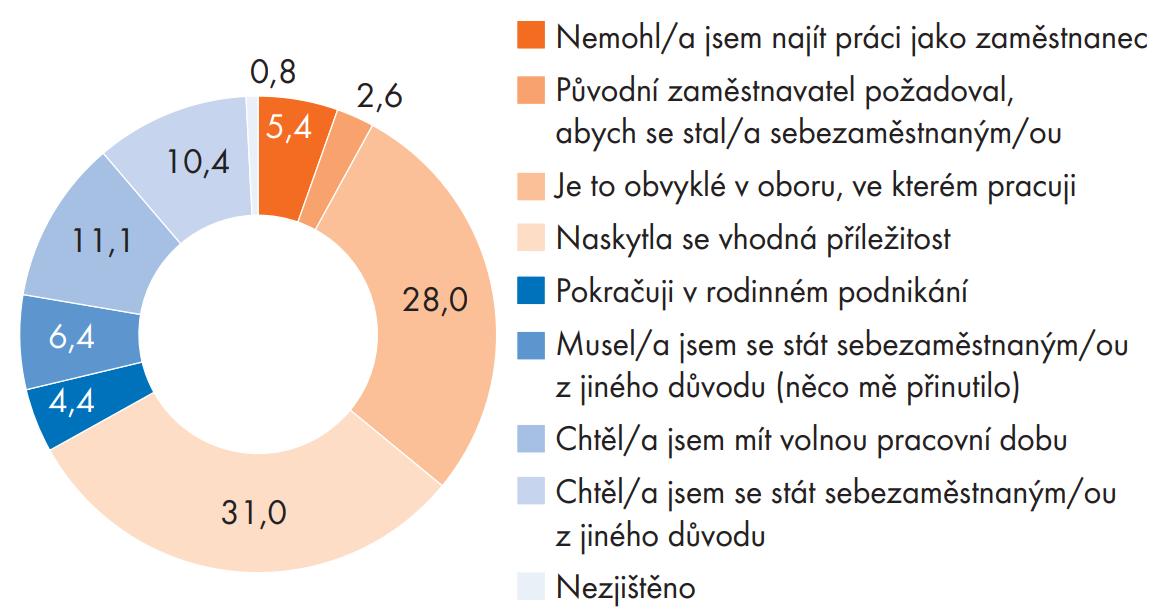 Podrobná data prezentujeme v brožuře Trh práce (krajské srovnání) – 2017: https://www.czso.cz/csu/czso/trh-prace-krajske-srovnani-2017.KontaktPetra Báčovátisková mluvčí ČSÚT 274 052 017   |   M 778 727 232E petra.bacova@czso.cz   |   Twitter @statistickyurad